Vanessa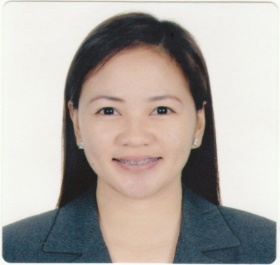 Vanessa.366517@2freemail.com  Objective            I am a Registered Nurse seeking for a position which will require me to expand my practical experience while providing quality health care to patients. To promote and implement the standards of nursing practice as established by the profession. I want to gain more knowledge, skills and experience which I can use in my nursing practice.Job Description
             Assess patient health problems and needs, develop and implement nursing care plans, and maintain medical records. Administer nursing care to ill, injured, convalescent, or disabled patients. May advise patients on health maintenance and disease prevention or provide case management.Education: La Finn Scholatica (formerly La Union College of Nursing, Arts and Sciences)                 2003-2007PERSONAL INFORMATIONDate of Birth: April 7, 1986Place of Birth: City of San Fernando, La UnionAge: 30Height: 5’1”Weight: 48 kgsPROFESSIONAL EXPERIENCEDENT CARE CLINIC P.O Box 29776 Riyadh 11497 Saudi Arabia December 2012- December 2014Dental Nurse AssistantAssist patient into the room, settle them in the chair and prepare them for treatment Provide patient with personal protective equipment Deliver instruments and materials as necessary during treatment Provide chair-side assistance during all dental procedures Develop and file all x-rays  Maintain a clean environment in every treatment renderedCleaning and sterilizing all instruments after each patient, adhering to the company policy on cross infection Ensure all clinical waste is disposed in the appropriate manner compliant with current medical regulations LICENSE & CERTIFICATEPRC CARD/ CERTIFICATE- Valid until April 2019SAUDI COUNCIL CARD/ CERTIFICATE - Valid until October 2016SEMINARSCrash Course                       March 15-26, 2007	                     La Union College of Nursing, Arts and SciencesBiday, San Fernando City, La UnionFamily Link Mental Health Education ProgramApril 10-12, 2006ManilaECG Reading and InterpretationCare of Telemetry PatientsManagement of SchizophreniaManagement of Neuro-Psyche PatientsFebruary 18, 2007Baguio CityFIRST AID TRAINING & STANDARDPhilippine National Red CrossDecember 14-16, 2009BASIC LIFE SUPPORT CPR TRAINING FOR HEALTH CARE PROVIDERSPhilippine National Red CrossDecember 17-18, 2009INTRAVENOUS THERAPY SEMINARIlocos Training Regional & Medical CenterNovember 29-31, 2010           CARDIOPULMONARY RESUSCITATIONBASIC LIFE SUPPORT PROVIDERSaudi Heart AssociationSeptember 8, 2013Expiration date: September 7, 2015BASIC LIFE SUPPORT COURSELorma College, San Juan, La UnionJune 2016    I hereby certify that the above information is true and correct to the best of my knowledge and belief.							